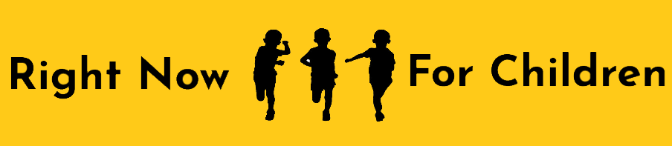 Donation FormThank you for supporting the Right Now Foundation. Please complete the donation form so that we can process your donation.Boost your donation by 25p of Gift Aid for every £1 you donate. Gift Aid is reclaimed by the charity from the tax you pay for the current tax year. Your address is needed to identify you as a current tax payer. 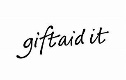     I would like the Right Now Foundation to reclaim tax on the donation detailed and any donations I make in the future or have made in the past 4 years. I confirm that I am a UK Income or Capital Gains tax payer. I understand that if I pay less income / capital gains tax in the current tax year than the amount of gift aid claimed on all my donations it is my responsibility to pay any difference.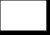 Name………………………………………………………………………………………………………………………………………………………Email………………………………………………………………………………………………………………………………………………………Phone……………………………………………………………………………………………………………………………………………………..Address…………………………………………………………………………………………………………………………………………………..Donation amount…………………………………………………………………………………………………………………………………..Donation comments………………………………………………………………………………………………………………………………Payment information Cash Cheque (made payable to the Right Now Foundation)Online at wonderful.org/charity/rightnowfoundationCommunication PreferencesWe would like to tell you how your donation has helped children in India and wider updates from the Right Now Foundation. Please tick which ways you are happy to hear from us. You can change your communication preferences at any time.  Email Phone Post